Инструменты: у меня шерстяно-акриловая пряжа красного и зелëного цветов. Я вязала из остатков пряжи, поэтому еë количество точно не знаю. Также, две спицы диаметром 2,5 мм, крючок.
Начинаем вязать подошву нашей пинетки. На спицы набираем 35 петель.
1ряд: все петли лицевые;
2 ряд: снимаем кромочную, накид, 15 петель лицевые, накид, 3 петли лицевые, накид, 15 петель лицевые, накид, кромочную провязываем лицевой;
3 ряд: Все петли лицевые. Накиды провязываем перевернутыми петлями, чтобы не образовалось дырочек;
4 ряд: кромочная, накид, 16 петель лицевые, накид, 5 петель лицевые, накид, 16 петель лицевые, накид, кромочную провязываем лицевой;
5 ряд: Все петли лицевые;
6 ряд: кромочная, накид, 17 петель лицевые, накид, 7 петель лицевые, накид, 17 петель лицевые, накид, кромочная;
7 ряд: Все петли лицевые;
8 ряд: кромочная, накид, 18 петель лицевые, накид, 9 петель лицевые, накид, 18 петель лицевые, кромочная;
9 ряд: кромочная, 25 петель лицевые, накид, 24 петли лицевые, кромочная.  Итого на спицах 52 петли. Итак, наша подошва готова.
Здесь зелëную нить отрезаем, присоединяем красную. До 20-го ряда вяжем все ряды лицевыми петлями.
Затем вяжем мысок пинетки. Для этого делим все петли на три части: по бокам по 21 петле, по середине 10.
21ряд: кромочная, 29 петель лицевые, 2 петли вместе лицевой,вязание повернуть;
22 ряд: одну петлю снять, 8 петель провязать изнаночными, 2 петли вместе изнаночной, повернуть вязание;
23 ряд: одну петлю снять, 8 петель лицевые, 2 петли вмес е лицевой, вязание повернуть;
Итак вяжем до тех пор, пока на спицах не останется всего 36 петель. Не забываем мысок вязать чулочной вязкой!  
Затем вяжем дырочки для шнурка. Т.е. 1 кромочная, 2 петли вместе лицевой, накид, снова 2 петли вместе лицевой, накид, таким образом до конца ряда. Обратный ряд все петли лицевые. Вяжем ещë 2 ряда лицевыми петлями. Здесь отрезаем красную нить, присоединяем зелëную, провязыем 7 рядов лицевыми. В восьмом изнаночном ряду закрываем все петли. Аккуратно сшиваем пинетку на подошве и сзади. Крючком из красных ниток вяжем цепочку (шнурок),  продеть через дырочки. Наша пинетка готова. Осталось связать вторую аналогичным способом и надеть на ножку Вашему малышу  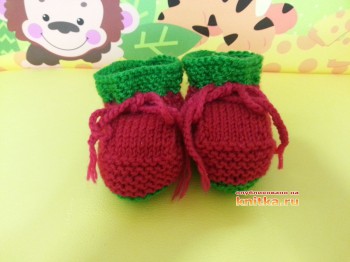 